Pielikums Priekules novada pašvaldības domes26.04.2018.lēmumam Nr.180 (prot.Nr.6)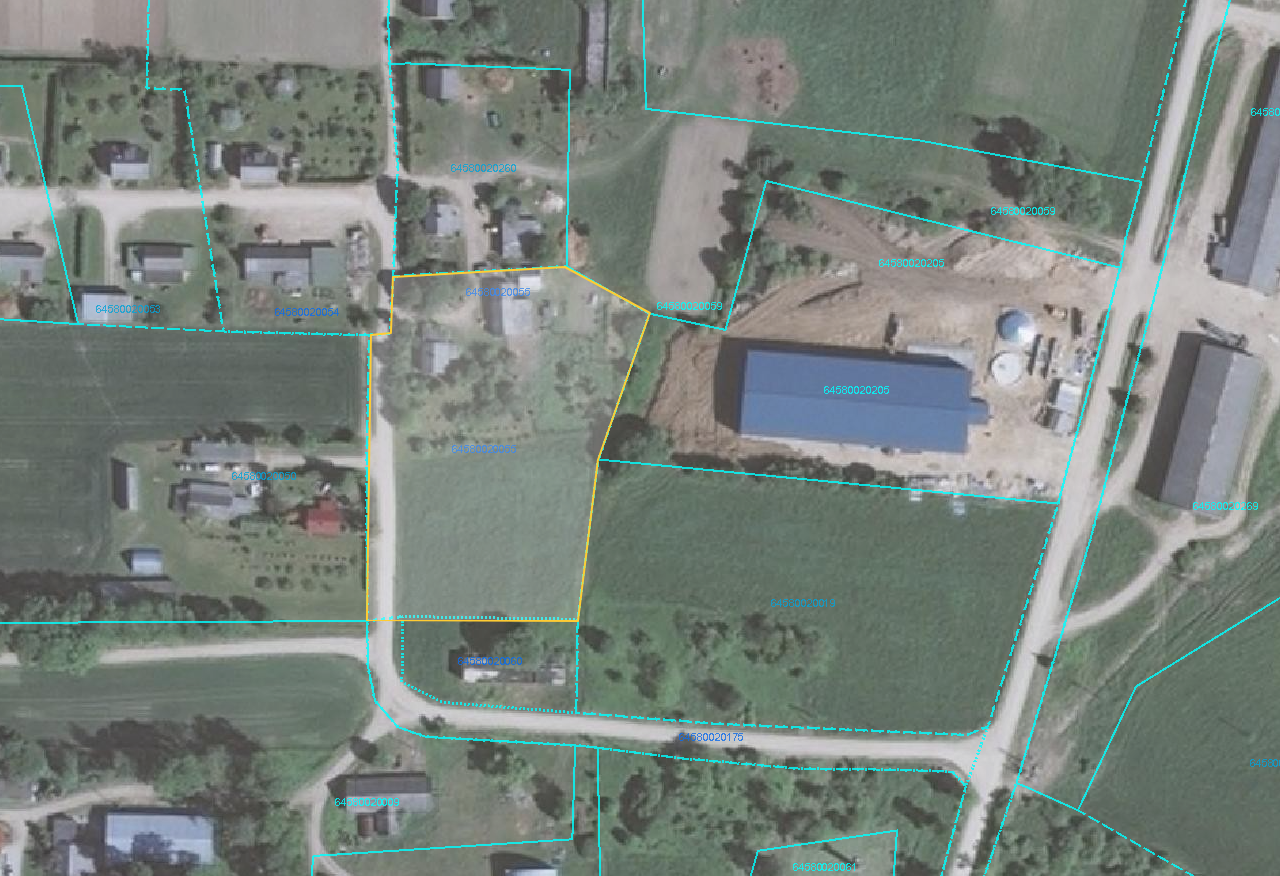 Iznomājamā zemes vienība “Rūtiņas”, kad.apz.6458 002 0055, Gramzdas pag.